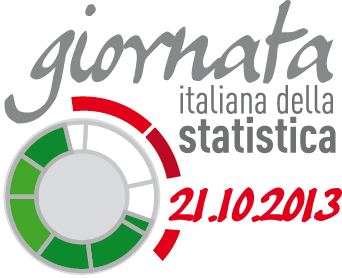 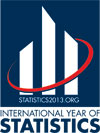 La misura del benessere in Italia:  il ruolo della statisticaMercoledì 23 Ottobre 2013Aula Magna – Polo Piagge, Viale Matteotti 3, Pisaore 11.00 Presentazione della giornata Monica Pratesi, Prof. Statistica – Dipartimento Economia e Management, Università di Pisa Paolo Scapparone, Prof. Economia Politica – Dipartimento Economia e Management, Università di Pisa Paolo Picchi, Dirigente Servizio Sistema informativo, studi e statistica, Provincia di Pisa ore 11.20 Misurare il benessere economico e sostenibile in Italia:                     un confronto regionale Chiara Gigliarano, Ricercatore – Dipartimento Scienze Economiche e Sociali - Università Politecnica delle Marcheore 12.00 Gli indicatori di benessere in Italia e in Toscana Linda Porciani - Istat, sede per la Toscanaore 12.20 Un focus sulla Toscana in base alle statistiche ufficiali del territorio Luca Faustini - Istat, sede per la Toscanaore 12.40 Knowledge for planning. L’esperienza della Provincia di Pisa verso l’evidence-based policy making Michela Casarosa, Responsabile Ufficio Statistica, supporto alla programmazione e osservatorio sociale - Provincia di Pisaore 13.00 Dibattito e conclusioni Alessandro Valentini – Istat, sede per la Toscana 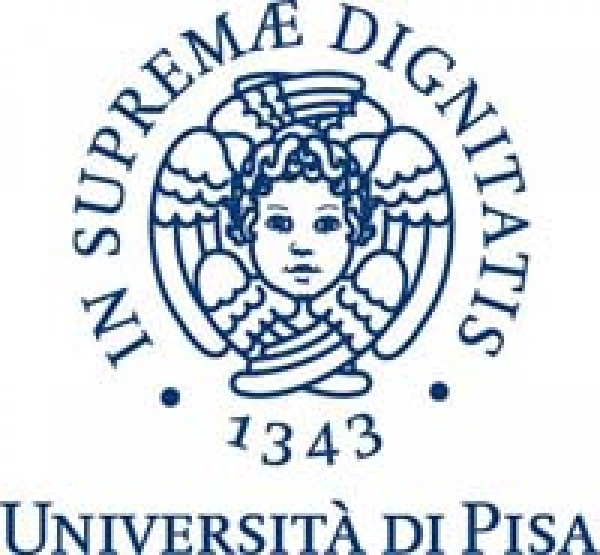 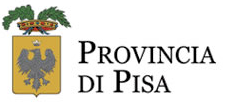 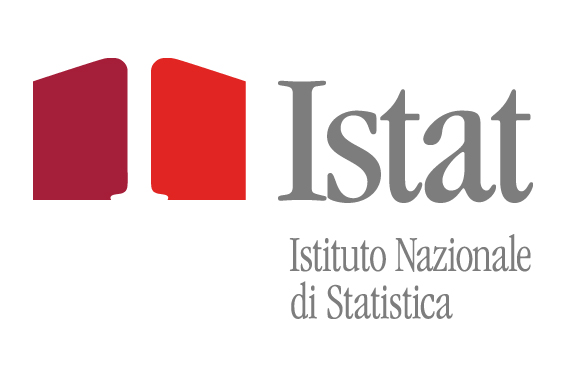 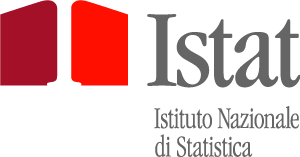 